【別紙】愛媛県「三浦保」愛基金シンボルマーク及びロゴタイプデザインマニュアル１　シンボルマーク　（1）カラー表示の場合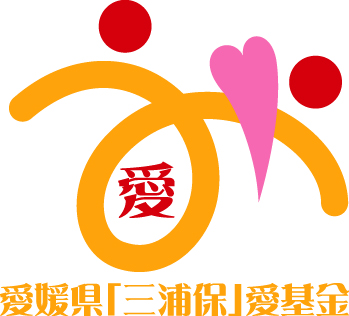 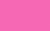 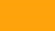 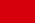 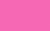 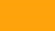 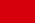 （2）モノクロ表示の場合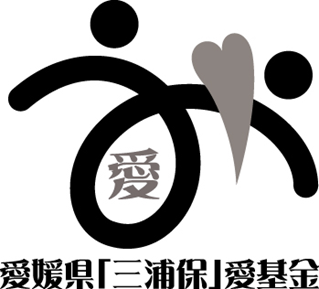 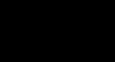 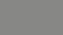 　（3）白黒表示の場合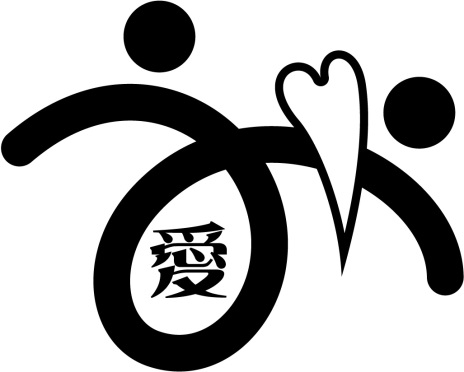 ２　ロゴタイプ（1）カラー表示の場合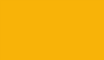 （2）モノクロ・白黒表示の場合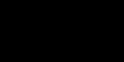 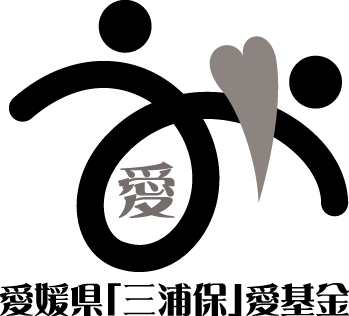 ３　組み合わせ例（1）カラー表示の場合①　　　　　　　　　　②　　　　　　　　　　　　　　③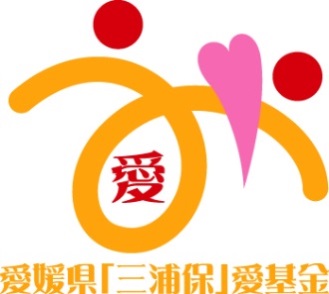 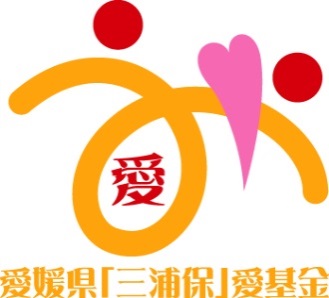 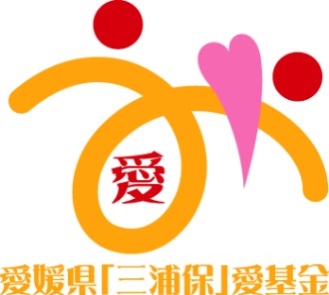 （2）モノクロ表示の場合①　　　　　　　　　　②　　　　　　　　　　　　　　③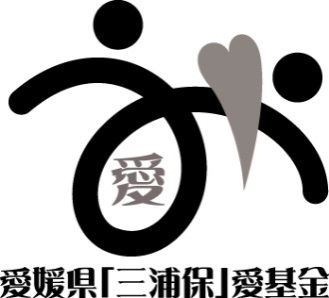 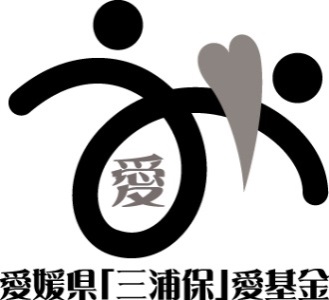 （3）白黒表示の場合①　　　　　　　　　　②　　　　　　　　　　　　　　③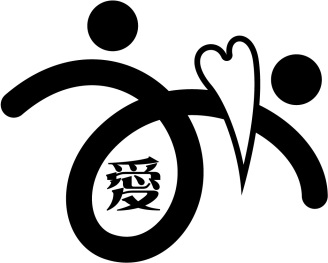 ４　表示のルール（1）シンボルマーク及びロゴタイプを使用する場合は、原則として“この事業は愛媛県「三浦保」愛基金の助成を受けて（活用し）実施しています”、“愛媛県「三浦保」愛基金助成事業”等、基金を活用した事業であることを明確に表現したものとすること。ただし、表示が困難な場合はこの限りでない。（2）書体・字間を変えず、また書体を分断しないこと。（3）縦横の比率を変えないこと。（4）色を変えないこと。（5）書き加えたり、取り除いたりしないこと。（6）シンボルマーク及びロゴタイプを重ね合わせないこと。５　データについて（1）公募事業分については、環境保全・自然保護分野は県民環境部環境局環境政策課、社会福祉分野は保健福祉部医療福祉局保健福祉課からデータ（JIF、JPEG、PING、aiから適当なもの）の提供を受けること。（2）県直営事業分については、総合政策課からデータの提供を受けること。